L’EPVC est une méthode équitable et interactive qui nécessite une implication importante de la communauté. Les acteurs locaux sont placés au centre du processus et sont impliqués tout au long de l’étude: de la conception à la mise en œuvre du projet.Cette approche qui avant tout communautaire, souligne la perception qu’ont les personnes sur leurs problèmes, leurs besoins et les solutions probables. Ceci garantit la prise en compte de leurs véritables besoins et ressources ce qui conduit à un ciblage plus adapté. L’implication d’acteurs locaux à chaque étape du processus encourage l’appartenance, l’acceptabilité entre les locaux et les populations, et l’utilisation judicieuse de ses ressources conduit à de plus grandes chances de succès, d’impact et durabilité.2. Objectif générale de l’EtudeL’objectif général de L’EPVC du projet de résilience à la sécurité alimentaire et nutritionnelle dans la province de l’Ituri est d’identifier et de comprendre les risques naturels auxquels les communautés de la zone d’intervention du projet sont exposées, et d’analyser les ressources, les capacités endogènes et les stratégies à la disposition des communautés pour faire face à ces risques ou les mitiger.Les résultats de cette étude permettront d’adapter ou de réorienter l’action si nécessaire de manière à répondre aux besoins définis par la population elles-mêmes et en s’appuyant sur leurs capacités propres.  3. Objectifs spécifiquesAccompagner les communautés à mieux connaitre leur environnement, et notamment les risques qui s’y attachent ;Amener les communautés à prendre conscience de leurs propres capacités pour faire face à ces risques Evaluer avec les communautés les besoins d’urgence après une catastrophe/un choc ;Elaborer un plan communautaire de préparation et de gestion des catastrophes dans les aires de santé ciblées ;Accompagner les communautés et les responsables locaux (leaders) territoriaux et provinciaux (services techniques, autorités administratives) à s’entendre sur les mesures à prendre pour empêcher ou réduire les effets des catastrophes.4 Résultats attendusL’environnement naturel, économique et social des communautés ciblées est maîtrisé par toutes les parties prenantes du projet (Communautés bénéficiaires, autorités administratives et leaders locaux, services techniques provinciaux, les équipes ACF…);Les besoins des communautés en aménagement sont clairement identifiés et priorisés et les actifs communautaires sont valorisés,Des représentants des différents groupes socio-économiques des communautés ciblées et l’ensemble des parties prenantes pertinentes (autorités locales, agents de l’IPAPEL et du PRONANUT, leaders communautaires, Organisations de la Société Civile…)  sont identifiés et impliqués dans le processus ;L’environnement naturel, économique, et social des communautés est étudié et analysé de manière participative au moyen d’outils adaptés ;Les contraintes d’enclavement des bassins de production agricole limitant l’écoulement des produits agricoles sont connues et des recommandations sont faites pour les surmonter.Les risques les plus probables de désastres sont définis en concertation avec les communautés et autres parties prenantes ;Un plan de préparation et de gestion des risques et désastres est défini avec les communautés et autres parties prenantes ;L’approche et le chronogramme du projet sont revus et s’intègrent dans le plan de gestion des risques et désastres préparé et validé avec les communautés, services techniques et autorités compétentes.Les filières agropastorales porteuses sont identifiées et classées par ordre d’importance. 5. MéthodologieLa méthodologie qui sera utilisée dans la conduite de l’étude participative de la vulnérabilité et des capacités (EPVC) est basée sur une approche participative avec une forte implication des communautés. Plusieurs outils seront utilisés en assemblée communautaire et en focus groupes pour collecter des données qui seront ensuite analysées pour aboutir à la mise en place de plans de gestion et des risques. Le processus de l’EPVC va comporter les 5 phases suivantes :Identification de la zone et des villages de l’étude :Les axes et les villages concernés par l’étude seront fournis au consultant par ACF après le ciblage géographique.Phase préparatoire de l’Etude :Une fois la zone d’intervention connue, le processus de l’EPVC commencera par une phase préparatoire car en réalité, le succès de l’EPVC dépend de comment cette étude est préparée et anticipée. Cette phase préparatoire comportera les 6 étapes suivantes :Etape 1: Définition des objectifs de l’étudeEtape 2 : Composition et formation de l’équipe,Etape 3: Analyse des données secondairesEtape 4: Sélectionner et rencontrer la communautéEtape 5: Sélectionner et tester la méthodologie,Etape 6: Planifier l’EPVC Réalisation de l’EPVCLa mise en place de l’EPVC dite phase d’apprentissage inaugure le processus participatif. Il permet de compléter, vérifier et valider les données secondaires et comprendra les étapes suivantes :Identification des risques de désastre,Priorisation des risques de désastreAnalyse des risques de désastreAnalyse des données de l’EPVCLes phases d’analyse et de planification sont orientées vers l’action. Les résultats permettent à la communauté de travailler sur les mesures pour réduire les facteurs de risque. Cela aide à organiser, analyser et prioriser l’information depuis la phase d’étude pour développer des plans et actions de réduction des risques appropriés pour préparer la communauté aux risques, pour les avertir de l’arrivée des catastrophes et pour atténuer leurs effets. Ils incitent le changement (croyances, comportements, pratiques, attitudes, connaissance, etc.) au niveau communautaire. Le premier risque que l’on peut affronter n’est parfois pas lié aux aléas naturels. Cette étape est composée des deux étapes suivantes :Systématiser les données,Valider les donnéesGénérer les actions L’équipe terrain organise des sessions de travail avec les groupes pré-désignés qui ont la responsabilité de prioriser les risques parmi ceux qui ont été mis en évidence durant l’étude terrain. Le groupe doit considérer jusqu’à quel point ces problématiques-clés perturbent le développement de la communauté, pourquoi, et ce qui peut être rapidement et facilement modifié. Cette cinquième et dernière étape est constituée des phases suivantes :Choix du type et du but de l’intervention,Documenter l’analyseÉtablir le plan d’action communautaireSupporter le plan d’action communautaire6. Outils à utiliserPendant les phases du processus de l’EPVC les outils suivants seront utilisés :Outil 1: Accord communautaireCet outil est utilisé pour présenter ACF ainsi que l’objectif de l’étude. Durant cette étape, le consultant doit expliquer la procédure et tous les outils qui seront utilisés. L’objectif final, qui est de recueillir des informations sur les risques, vulnérabilités et capacités afin d’identifier des mesures de RDD doit être clairement expliqué. L’accord communautaire doit être signé avec une personne qui a des responsabilités au sein du village.Outil 2 : Profil communautaireUtiliser cet outil pour enregistrer les données démographiques et géographiques, décrire les caractéristiques du village, identifier les profils, relations et influences des individus ou groupes, définir les sources de richesse ainsi que leur accès, déterminer les taux d’illettrisme, déterminer la présence et l’accès aux ressources naturelles, définir les maladies communes et rares et l’accès au centre de santé, identifier les sources d’énergie, les moyens de transport externes et internes et connaître les moyens de communication interne et externes. Une attention particulière sera apportée aux associations formelles et informelles favorisant la solidarité, l’épargne, le crédit, le partage des travaux agricoles… Ces structures seront identifiées et leurs modalités de fonctionnement décrites, le cas échéant une typologie d’organisations sera proposée. Les règles d’accès au foncier, et les éventuels conflits existants dans les communautés seront également explorées, et les vulnérabilités spécifiques relatives à l’accès à la terre seront décrites. Outil 3: Discussion de groupeL’étude terrain devrait commencer par une discussion de groupe sur les thèmes généraux tels que les aléas naturels, les vulnérabilités socio-économiques, les stratégies de préparation aux catastrophes, les problématiques environnementales, etc. Cette technique explore les valeurs et les attitudes de différents groupes, ainsi que la connaissance et la compréhension de ces thèmes.Outil 4: historique des catastrophesCet outil décrit les événements importants qui ont eu lieu dans la communauté. On peut choisir plusieurs références selon la focalisation de l’évaluation tels que les catastrophes naturelles, les changements climatiques, élément humain et non-humain, etc.Outil 5: Calendrier saisonnierLe calendrier saisonnier est utilisé pour étudier les changements dans la communauté au fil d’une année.Outil 6: Cartographies sociale, des ressources et des aléasLa cartographie est une façon de présenter sous forme visuelle les ressources existantes, services, vulnérabilités et risque. Elle facilite la communication et les débats sur les problématiques importantes dans la communauté.Outil 7: Parcours transversalLe parcours transversal (ou profil de risque communautaire) a pour but d’observer l’organisation de la communauté, les zones à risque et les ressources disponibles.Outil 8 : Classement des aléasLe but est de connaître, analyser et prioriser les aléas les plus importants auxquels la communauté doit faire face et de pondérer les besoins et les solutions. Il détermine les aléas qui ont les impacts les plus graves sur les biens des personnes ainsi que les stratégies d’adaptation.Outil 9: Calendrier historiqueLe but est de visualiser la nature et l’intensité des changements qui ont eu lieu dans la communauté. Cela a pour but de déterminer les facteurs qui mènent aux catastrophes et l’impact sur la vie des personnes, les moyens d’existence, l’environnement et les biens.Outil 10: Analyse des aléasCet outil est utilisé pour aider la communauté à décrire les caractéristiques des principaux aléas qui ont été priorisés durant l’étape précédente.Outil 11: Analyse des vulnérabilités et impactsCet outil permet de définir les éléments vulnérables, pourquoi ils sont vulnérables et comment ils sont influencés par un aléa spécifique.Outil 12: Analyse des capacités et risquesCet outil permet d’identifier les capacités et les besoins, et déterminer les groupes les plus à risque au sein de la communauté.Outil 13: Matrice CVA Elle a pour but d’établir un inventaire de toutes les capacités et ressources de la population. C’est une façon d’organiser l’information sur la communauté et de tenter d’avoir une vue d’ensemble des facteurs principaux à prendre en considération avant de sélectionner et de planifier les interventions. La matrice CVA est une combinaison simplifiée de l’Analyse des vulnérabilités et impacts et de l'Analyse des capacités et des risques. Cette matrice peut être modifiée pour capturer les conditions complexes de la communauté tout en décortiquant les capacités et les vulnérabilités par genre, âge, statut socio-économique, moyens d’existence, emplacement, revenu, échelle temporelle, etc.Outil 14: Arbre à problème/solution communautaire Cet outil détermine les conséquences de l’aléa sur la communauté et ses capacités à limiter ou réduire ces effets.Outil 15: Matrice de visionCet exercice permet à la communauté de participer davantage au processus de prise de décision et d’identifier les actions potentielles en RRD.Outil 16: Archivage des données clésIl est principalement basé sur l’arbre à problème/solution et la matrice CVA. Il enregistre le principal risque de désastre et les mesures appropriées selon les faiblesses et les capacités de la communauté. Il identifie les manques dans les stratégies en GRD. Il est réalisé par l’équipe, terminé et validé par les membres de la communauté.Outil 17: Diagramme de Venn Le diagramme de Venn complète l’outil “Archivage des données-clés” pour distinguer les acteurs qui peuvent avoir la capacité requise pour supporter la mise en place des activités RRD sélectionnées. Cet outil aide l’équipe à identifier les organisations/entités qui peuvent avoir de l’importante et des ressources adéquates pour la communauté. Les organisations peuvent être des institutions religieuses, des écoles, des centres de santé, des organisations populaires, des associations d’agriculteurs ou les autorités locales. La compréhension des influences institutionnelles et organisationnelles et la détermination des problématiques et des facteurs de risque de désastre est ici extrêmement importante.Outil 18: Matrice de sélection des stratégies de Réduction des Risques et Désastres (RRD)En remplissant cette matrice, il est particulièrement important d’insister sur la disponibilité des ressources dans la communauté ou les besoins en ressources externes. La communauté doit ensuite décider comment elle va utiliser et/ou acquérir ces ressources et support technique. La focalisation doit s’opérer sur les mesures que la communauté peut prendre avec un petit support externe à court ou à moyen terme.Hypothèses de solutions Les hypothèses de solutions sont des propositions d’actions formulées par les populations en lien avec les principaux risques identifiés et le niveau de vulnérabilité des communautés. La formulation des solutions se fera de façon séparée pour chacun des risques et de leurs impacts sur la population, en tenant compte non seulement du besoin spécifique des hommes, des femmes et des jeunes mais surtout de la faisabilité opérationnelle de l’action proposée, et du niveau de priorité qu’elles présentent pour les communautés. L’arbre à problème sera utilisé en vue de transformer les problèmes identifiés en solutions possibles pour les communautés et de les prioriser en tenant compte des ressources disponibles et des capacités des acteurs présents.Vision de la communauté (Pour les 10 prochaines années)Cette étape sera faite à la fin de l’évaluation au niveau de chaque village ciblé. Il s’agira de demander aux populations de :Décrire un avenir idéal pour leur communauté ;Exprimer leurs ambitions les résultats auxquels ils aspirent ;Décrire les types de changements qu’ils souhaitent pour leur communauté ;Exprimer leurs rêves.L’EPVC peut être considérée comme un processus long. Elle nécessite un engagement fort de la part des communautés et du consultant. Dans certains contextes (urgence, relèvement précoce, environnement instable, crise chronique), il peut être difficile d’appliquer le processus de l’EPVC en entier. Dans ces cas, il est conseillé de le simplifier avec des questions claires et ciblées afin d’éviter de surcharger la communauté. Quels que soient les outils utilisés le processus sera toujours le même: identifier, rencontrer, évaluer, collecter, analyser, valider, planifier et mettre en place. Toutes ces étapes sont entreprises de façon participative avec les acteurs locaux.6. LivrablesEn lien avec les objectifs spécifiques de ce contrat de consultance, les livrables attendus sont les suivants :Un rapport complet de l’étude avec tous les outils utilisés, Partager les outils et la méthodologie utilisés aux équipes du projetEtablir un plan d’action communautaireOrganiser un atelier de restitution au staff ACF de Bunia et à toutes les parties prenantes impliquées dans l’étudeDes recommandations opérationnelles sur le type et le but de l’action ainsi que les matériaux pédagogiques utilisés pendant les formationsL’ensemble des documents devront être produits en langue française, et suivre la charte graphique d’Action contre la Faim (table de matière, sigle et abréviations si nécessaire, présentation des figures, police, etc.) qui sera mis à leur disposition.6. Durées et calendrier d’interventionLe contrat de consultance débutera à la signature et prendra fin deux mois plus tard soit 60 jours. Un chronogramme détaillé sera validé par Action contre la Faim et le consultant avant la descente sur le terrain (de la date des briefings à la soumission du rapport final).7. Responsabilités d’Action contre la Faim :Equipe du projet et Responsabilités d’Action contre la faimLe Responsable de Département Sécurité alimentaire et Moyens d’existence d’ACF, basé à Kinshasa, sera l’interlocuteur principal du consultant. Il est appuyé par le Référent Technique Régional au siège (Paris). A Bunia, le Responsable Programme SAME du projet sera l’interlocuteur du consultant. Il lui facilitera l’accès aux équipes d’Action Contre la Faim et aux partenaires sur place, notamment les autorités administratives et coutumières, les leaders communautaires, les bénéficiaires du programme, les services techniques de l’Etat (IPAPEL, SENASEM, DVDA, ICCN…) etc. Les équipes projet, travaillent avec des services techniques de l’état IPAGRI, IPPEL, SENASEM, DVDA et INERA. Ces partenaires nationaux seront impliqués dans le dispositif de formation sur l’EPVC. La liste des staffs ACF qui seront directement impliqués dans l’étude sera communiquée aux consultants. Responsabilités d’Action contre la Faim :Validation du processus de la méthodologie de l’étude ;Validation l’EPVC qui sera réalisée par le consultant ;Validation des outils avant les études et formations initiales ;Mise à disposition de la documentation du projetMise en relation du consultant avec les partenaires locauxValidation des livrables fournis par les consultantsLa propriété intellectuelle des outils et des produits d’étude / de capitalisation sera définie dans le contrat (à clarifier dans le contrat)Collaboration avec les services techniques et les communautés localesLes consultants travailleront étroitement avec les services techniques provinciaux (MINAGRIPEL, DVDA…) et les communautés. Le rapport de cette étude sera présenté et partagé à toutes les parties prenantes et au sein de la communauté humanitaire provinciale et nationale. 8. Procédures et logistiqueConditions de sécurité Les consultants seront soumis aux règles de sécurité d’ACF (susceptibles de varier en fonction de l’évolution du contexte sécuritaire), L’accès par route dans la zone couverte par Action Contre la Faim et le mouvement obéit aux consignes sécuritaires de la base de Bunia. Le ou les Consultant(s) envoyé(s) dans le cadre de ce contrat s’engagent à respecter immédiatement toute instruction sécuritaire spécifique venant d’Action contre la Faim et basée sur son analyse sécuritaire et sa connaissance de la zone et des acteurs de celle-ci. En cas d’incident rencontré dans le cadre de la consultance, le(s) Consultant(s) s’engage(nt) à contacter le plus rapidement possible Action contre la Faim. Conditions de vie Pendant toute l’étude le consultant assure son hébergement à Bunia, Mambasa et Irumu à ses frais. ACF pourra faciliter la réservation si souhaitée.  La situation sécuritaire à Bunia reste stable et permet une vie sociale adéquate (quelques bars, restaurants, magasins) dans le respect du couvre-feu établi. Les conditions sécuritaires sur le terrain sont plus difficiles/volatiles et exigent le respect de règles de sécurité plus restrictives, notamment en termes de couvre-feu. Lors des déplacements à Kinshasa et à Goma, le ou les consultant(s) sera ou seront logés dans un hôtel validé à leur frais. Arrangements logistiques Le Consultant aura accès à un espace de travail, Internet, et une imprimante (l’ordinateur n’est pas fourni par l’organisation). Le consultant prendra en charge lui-même la location de véhicule pour ses déplacements pendant l’étude. Action contre la Faim organisera également la réservation de vols UNHAS pour les déplacements terrain. Action contre la Faim n’est pas responsable de l’évacuation du Consultant hors du pays (Action contre la Faim prend toutefois en charge l’évacuation du terrain vers la capitale).9. Composition du dossier d’offreLe dossier d’offre doit être composé d’une offre technique et financière détaillées.L’offre technique (8 pages maximum) présentera de manière succincte :La compréhension des termes de référence selon le consultant ;Les méthodologies et approches proposés au regard des objectifs ;Un plan de travail incluant un chronogramme prévisionnel ;Une brève présentation du consultant et ses collaborateurs dans le cas échéant avec son/leur expérience professionnelle (CV annexé(s)).PS : Le consultant doit justifier une parfaite maîtrise de la zone ainsi que des langues parlées localement. Les consultants locaux et les ONG nationales maîtrisant la zone du projet sont donc fortement encouragés à postuler.Au vue des conflits communautaires de la zone, une approche de stricte neutralité est exigée du consultant.L’offre financière présentera :Les détails des coûts des honoraires du consultant par rapport aux différentes phases de la mission;Le détail des coûts des per diem des consultants et des coûts de déplacement ;Les différents coûts de production des documents de travail et de rapports ainsi que les besoins de communication ;La proposition des modalités de paiement. La proposition d’offre financière doit se situer dans une enveloppe de 14 000 USD HT au maximum.Les offres seront transmises, en version électronique au plus tard le Vendredi 25 Décembre 2020 simultanément aux adresses suivantes: mvaxelaire@actioncontrelafaim.org, rddlog@cd-actioncontrelafaim et rddsame@cd-actioncontrelafaim.org11. Documents de référence_ Proposition de projet_ Cadre logique du projet_ L’intervention d’Action contre la Faim en particulier_Le Manuel Pratique EPVC chez ACF 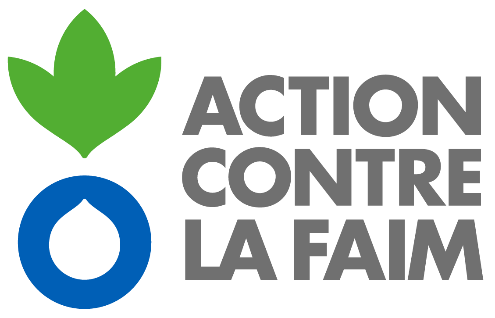 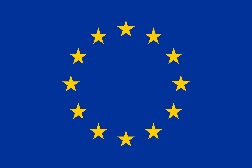 